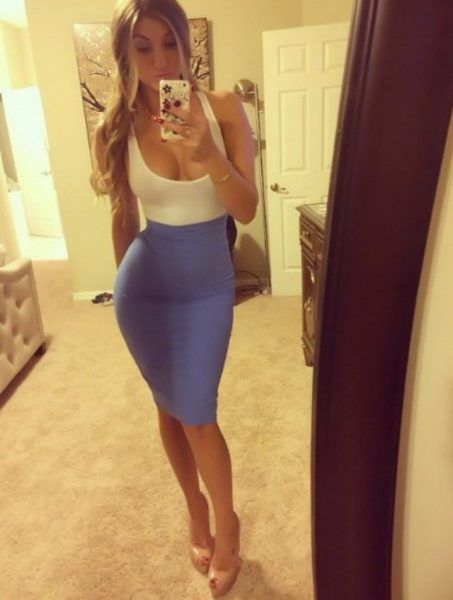 unsubscribeMY PAGE ID:T93M_10023-9841134ZXVIEW MY PAGE